Билет 13Практическое задание.Партизанское движение и подпольная борьба на оккупированной территории Беларуси в годы Великой Отечественной войны.Используя представленные материалы, ответьте на вопросы (выполните задания):Как назывался орган, созданный для руководства партизанским движением в тылу противника?Назовите военную операцию, которая была описана в документе, определите период её проведения? О выполнении какой задачи, стоявшей перед партизанами, свидетельствует картосхема?Приведите три аргумента, подтверждающие вывод: «Партизанское и подпольное движение в тылу противника было важным фактором победы СССР в Великой Отечественной войне».I. Из Постановление бюро ЦК КП(б) Белоруссии «О разрушении железнодорожных коммуникаций противника методом «рельсовой войны» от 24 июня 1943 г.Особенно серьезные удары партизаны и партизанки наносят на коммуникациях немецкой армии, производят крушения военных эшелонов с войсками, техникой, боеприпасами, горючим и оружием, военным имуществом, подрывают железнодорожные мосты, взрывают или сжигают станционные сооружения, взрывают и сжигают паровозы, вагоны, цистерны на станциях и разъездах, разбираются рельсы на железных дорогах.Железные дороги, проходящие через Белоруссию, на всем их протяжении находятся под непрерывным воздействием партизанских отрядов и диверсионных групп, что имеет громадное значение в срыве оперативных и стратегических замыслов противника. Все эти благоприятные условия и громадная сила самого движения делают возможным в настоящий момент поставить перед партизанским движением в Белоруссии задачу нанесения массированных ударов по железнодорожным коммуникациям противника в целях коренной дезорганизации всей железнодорожной сети, проходящей на территории Белоруссии.Эта задача может быть успешно решена белорусскими партизанами не только организацией крушения воинских поездов, взрывов мостов, железнодорожных станций, выводом из строя паровозов, вагонов, но и другими путями.Внесенные по этому вопросу в ЦК КП(б) Белоруссии предложения, основанные на изучении двухлетнего опыта партизанской войны в тылу противника, показывают, что коренная дезорганизация железнодорожных коммуникаций врага может быть достигнута массовыми разрушениями рельс железнодорожных путей.Секретарь ЦК КП(б) Белоруссии П.ПономаренкоII. О партизанском движении на оккупированной территории БССР (по материалам учебного пособия «Великая Отечественная война советского народа в контексте Второй мировой войны»)374 тыс. партизан и свыше 70 тыс. подпольщиков вели борьбу на оккупированной врагом территории. Всего за три года героической и трудной борьбы в тылу врага белорусские партизаны и подпольщики уничтожили более 500 тыс. гитлеровцев, разгромили 29 железнодорожных станций, 948 штабов и гарнизонов, пустили под откос  11 128 эшелонов и 34 бронепоезда противника; сбили и сожгли на аэродромах 305 самолётов, подбили 1355 танков и бронемашин, уничтожили 939 военных складов.К концу 1943 г. 60% территории республики находилось под партизанским контролем.По своим масштабам, военным и политическим результатам движение сопротивления оккупантам в БССР приобрело стратегическое значение, превратилось в один из крупных факторов разгрома врага, а Беларусь до сих пор называют «партизанской республикой».III. «Рельсовая война» на оккупированной территории Беларуси (1943‒1944 гг.)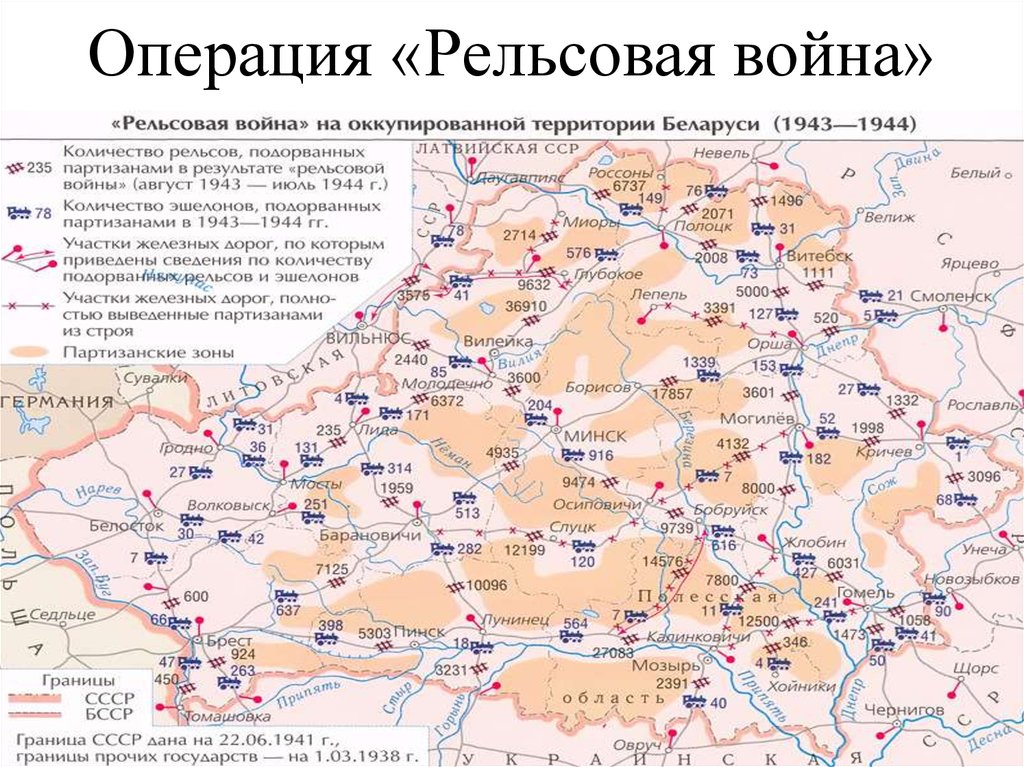 